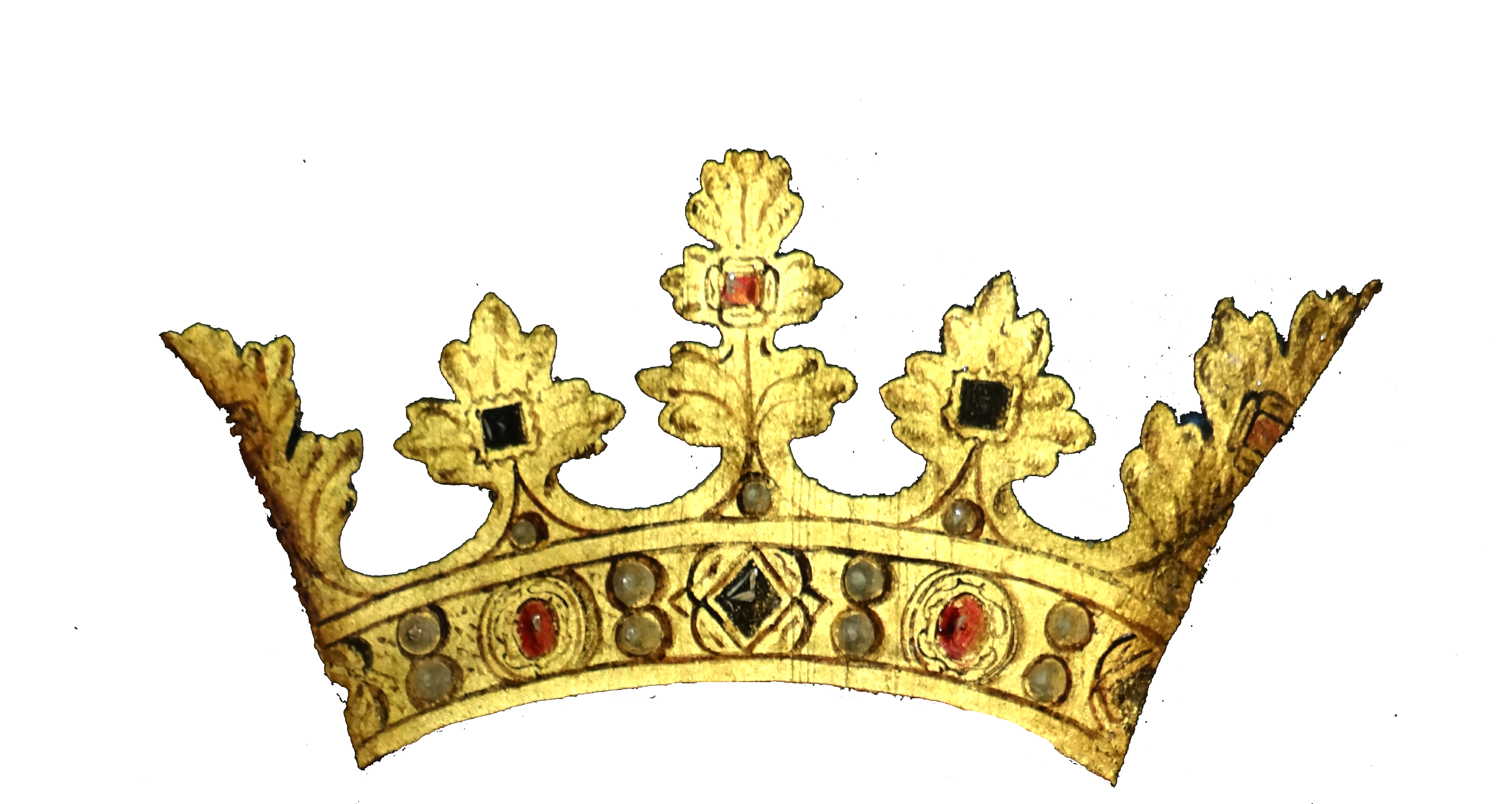 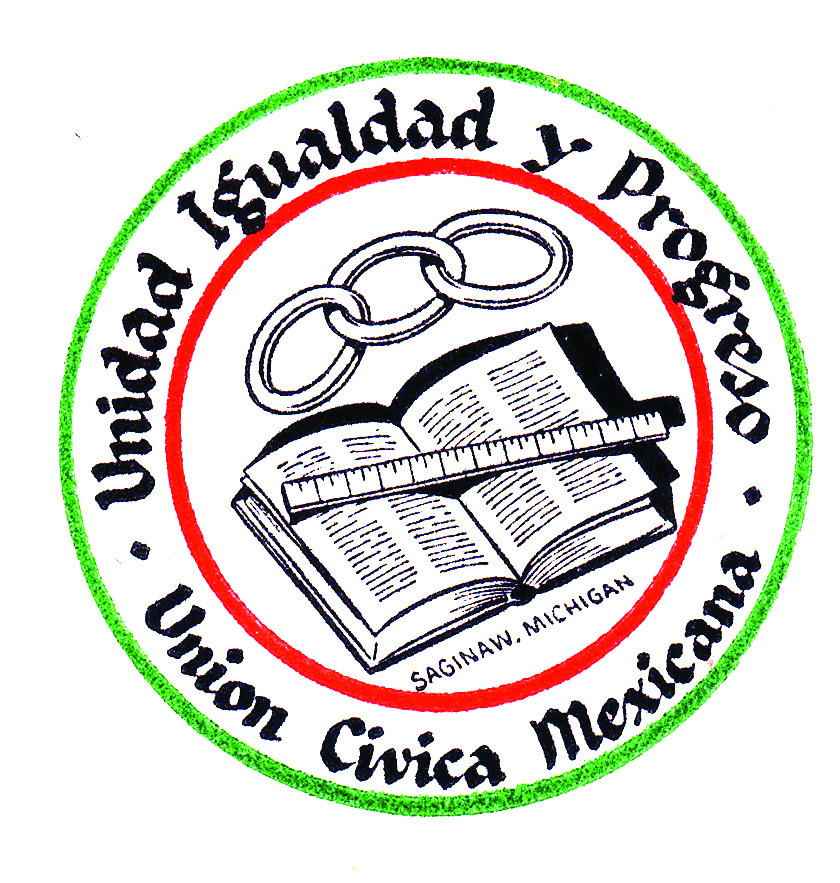 La Unión Cívica Mexicana2023 Queen ApplicationName: ________________________________________________________________________Address: ______________________________________________________________________Date of Birth: _________________________________ Age: _____________________________Phone Number: _______________________________Cell:______________________________Email: ________________________________________________________________________Occupation and/or School: ________________________________________________________List the names of organizations that you have been, and are, involved in:Organization: _____________________________________ Position: _____________________Involvement: __________________________________________________________________Organization: _____________________________________ Position: _____________________Involvement: __________________________________________________________________Please include the following checklist along with all documentation for full consideration and delivered or mailed to Union Cívica Mexicana, 2715 Wadsworth, Saginaw, MI 48601:_____All applicants must be 18- 25 years of age_____ A biography on yourself, education, work experience, accomplishments and goals._____ Official transcripts showing a 2.5 grade point average or higher_____ An essay on: “Why I would like to be the next Cívica Queen” 1 page-12 font, double spaced  _____ Current Self PhotoApplication deadline is Friday, November 3, 2023, with a tentative interview schedule date of November 7 & 8, 2023. If you have any questions please contact Theresa Castillo at (989) 482-9570 or Mary Hernandez Silvas at (989) 907-9967.